Χατζηαράπογλου Λάζαρος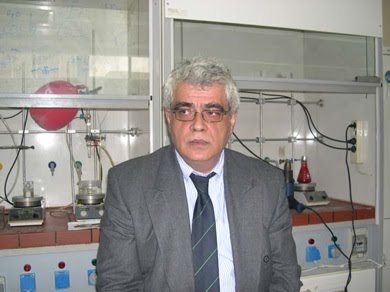 ΚαθηγητήςE-mail: lxatziar@uoi.grΤηλ: (+30)26510 08380FAX: (+30)26510 08799Διεύθυνση: Τομέας Οργανικής Χημείας και Βιοχημείας, Τμήμα Χημείας, 45110, ΙωάννιναΙστοσελίδα: http://sites.google.com/site/drlazaroshadjiarapoglouΣπουδές-Επαγγελματική Εμπειρία1977-1981: Πτυχίο Χημείας από το Αριστοτέλειο Πανεπιστήμιο Θεσσαλονίκης, Τμήμα Χημείας1984-1987: Διδακτορικό Δίπλωμα από το Αριστοτέλειο Πανεπιστήμιο Θεσσαλονίκης, Τμήμα Χημείας1987-1988: Μεταδιδακτορικός Ερευνητής στο Ινστιτούτο Οργανικής Χημείας τουSaarlandes Universitaet (Prof. Dr. K. Schank).1989-1991: Μεταδιδακτορικός Ερευνητής στο Ινστιτούτο Οργανικής Χημείας τουWuerzburg Universitaet (Prof. Dr. W.Adam).1991-1992: Μεταδιδακτορικός Ερευνητής στο Τμήμα Χημείας του Emory University (Prof. A.Padwa).1993-1994: Μεταδιδακτορικός Ερευνητής στο Ινστιτούτο Οργανικής Χημείας τουGoettingen Universitaet (Prof. Dr. A. De Meijere).1995-2001: Επίκουρος Καθηγητής του Τμήματος Χημείας του Πανεπιστημίου Ιωαννίνων2001-2005: Αναπληρωτής Καθηγητής του Τμήματος Χημείας του Πανεπιστημίου Ιωαννίνων2005- : Καθηγητής του Τμήματος Χημείας του Πανεπιστημίου ΙωαννίνωνΈρευναΔιοξιράνια.Η έρευνα μας σε αυτό το πεδίο σχετίζεται μετη σύνθεση νέων διοξιρανίων.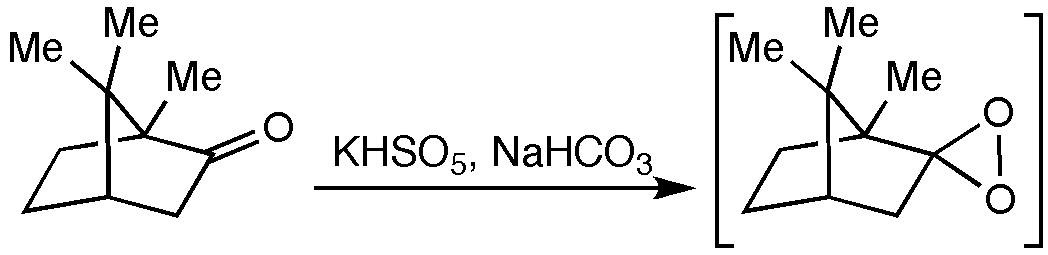 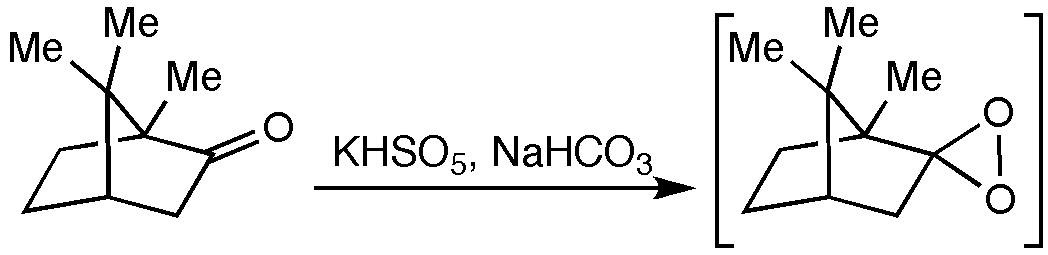 τη μελέτη της διαστερεοεκλεκτικότητας των αντιδράσεων εποξείδωσης του διμεθυλοδιοξιρανίου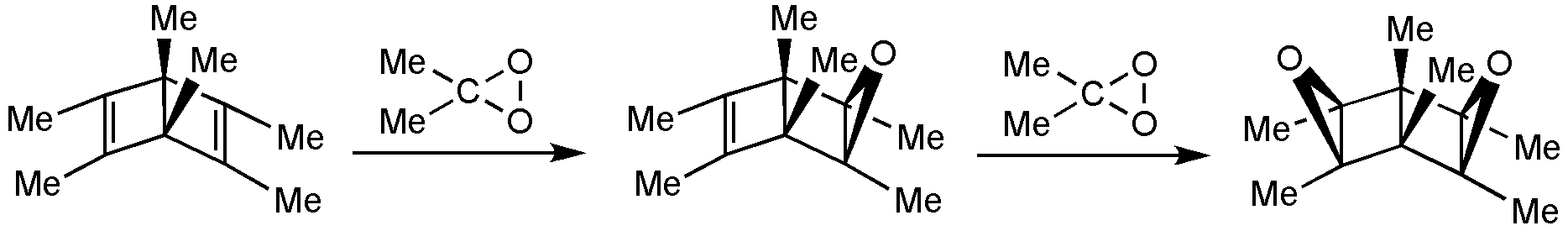 την εφαρμογή αντιδράσεων εποξείδωσης ως σταδίων-κλειδιά στην ολική σύνθεση φυσικών προιόντων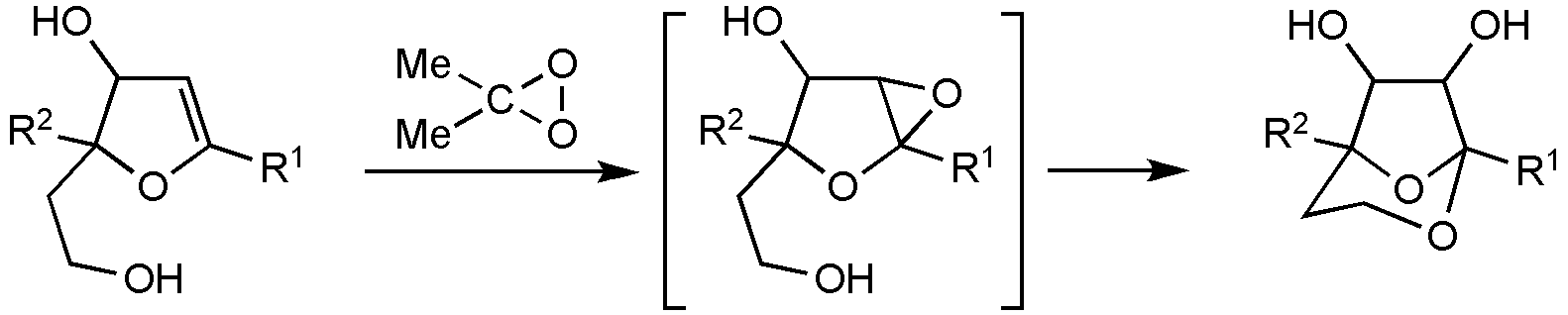 Dioxiranes, 3-Membered Ring Cyclic Peroxides in Organic Peroxides, Adam, W., Curci, R., Hadjiarapoglou, L., Mello, R., Ando W. (Ed.); John Wiley & Sons, New York 1992; 195.A Convenient Preparation of Acetone Solutions of Dimethyldioxirane . Adam, W. , J. Bialas, Hadjiarapoglou, L. Chem. Ber. 1991, 124, 2377.Regioselective and Diastereoselective Dimethyldioxirane Epoxidation of Substituted Norbornenes    and Hexamethyl Dewar Benzene. Asouti, A.; Hadjiarapoglou, L.P. Tetrahedron Lett. 2000, 41, 539.Substrate-Induced Diastereoselectivity in the Dimethyldioxirane Epoxidation of Simple Alkenes and Dienes. Asouti, A.; Hadjiarapoglou, L.P. Synlett 2001, 1847.Υλίδια του Ιωδίου.Η έρευνα μας σε αυτό το πεδίο αποσκοπεί στη χρήση ιωδο υλιδίων ως πρόδρομων ενώσεων καρβενίων (ή καρβενοειδών) σεασύμμετρη σύνθεση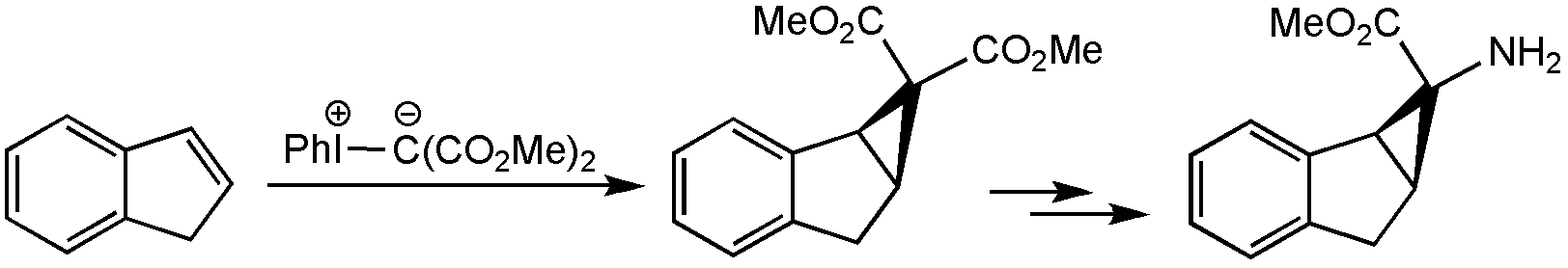 σύνθεση ετεροκυκλικών ενώσεων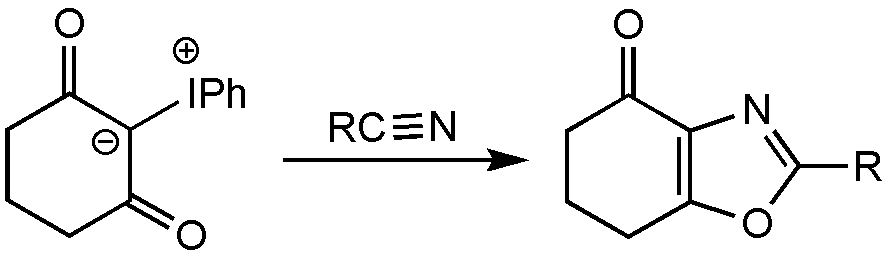 ολική σύνθεση τερπενίων, π.χ. νέων πολυκινανικών παραγώγων με χρήση είτε ιωδο υλιδίων β-δικαρβονυλικών ενώσεων είτε ιωδο υλιδίων β-δισουλφονών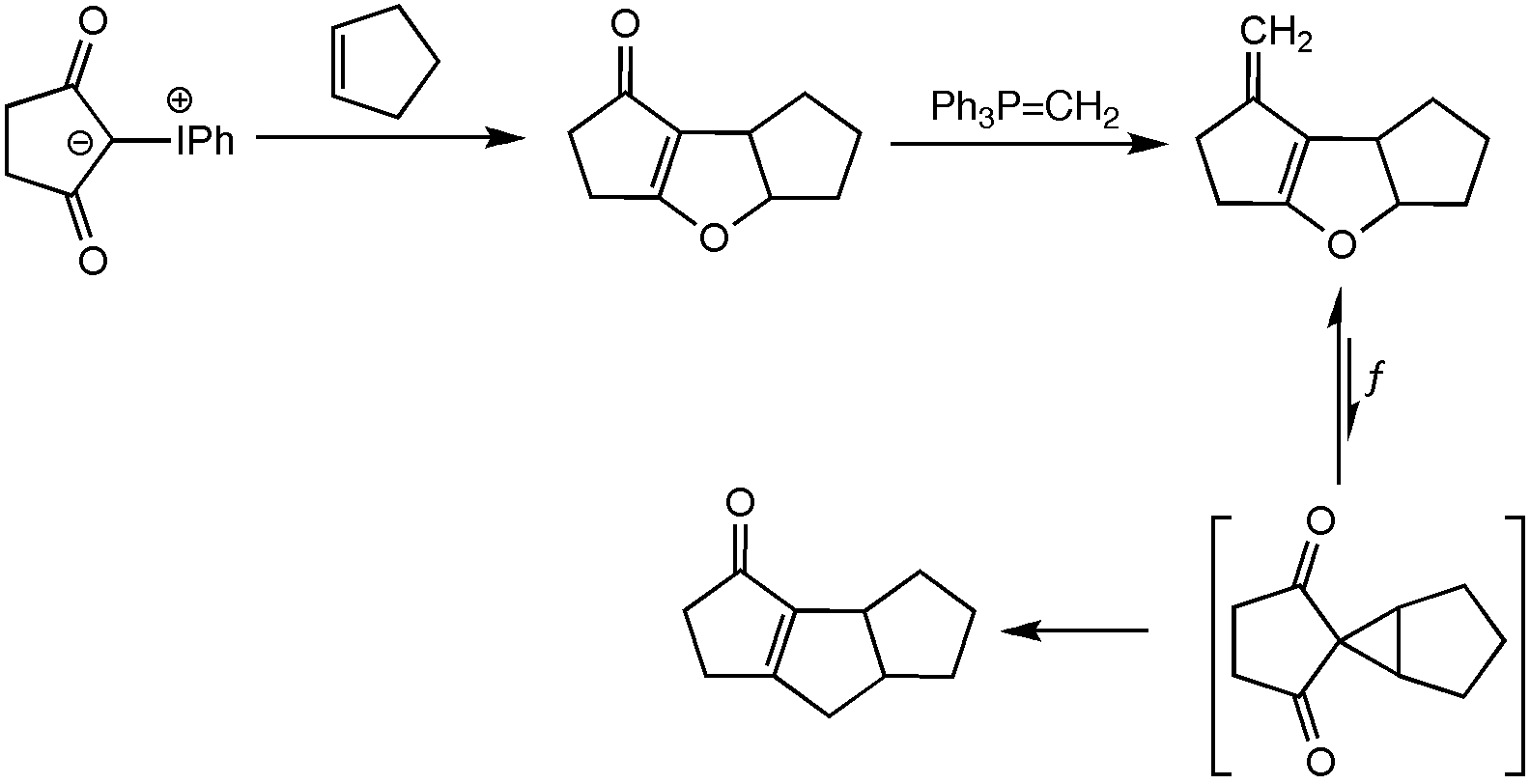 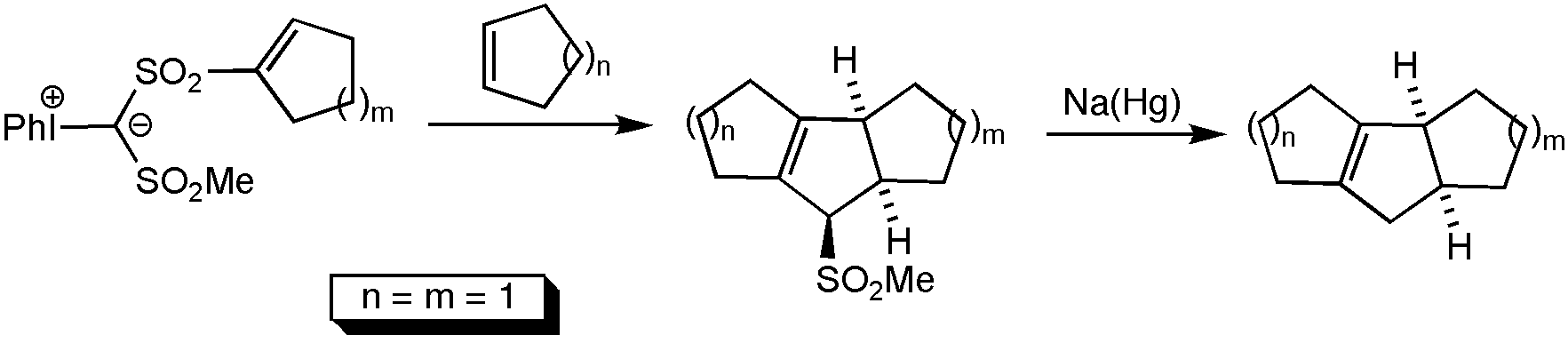 Phenyliodonium bis(phenylsulphonyl) methylide. A novel hypervalent iodonium ylide. Hadjiarapoglou, L., Spyroudis, S., Varvoglis, A. J.Am.Chem.Soc. 1985, 107, 7178.Cycloaddition Reactions of Iodonium Ylides of Cyclic β-Diketones with 1,3-Dienes:Evidence for a Stepwise Mechanism. Alexiou, I.; Gogonas, E.P.; Hadjiarapoglou, L.P. Synlett 1999, 1925Alkenyl C-H Insertion of Iodonium Ylides into Pyrroles: Studies towards the Total Synthesesof Tolmetin and Amtolmetin guacil Batsila, C.; Kostakis, G.; Gogonas, E.P.; Hadjiarapoglou, L.P. Org. Lett. 2003, 5, 1511.A Facile Diastereoselective Synthesis of Functionalized 1,2,3-Trisubstituted Benzocyclopentenes through the Cycloaddition of Bis(phenylsulfonyl)iodonium Ylides to Cyclic Alkenes. Adam, W.; Gogonas, E.P.; Hadjiarapoglou, L.P. J. Org. Chem. 2003, 68, 9155.Metal-Catalyzed Thermal Reactions of Cyclic beta-Dicarbonyl Phenyliodonium Ylide with Styrenes Bosnidou, A.-E.; Kalpogiannaki, D.; Karanestora, S.; Nyxas, J. A.; Hadjiarapoglou, L. P. J. Org. Chem.   2015, 80, 1279Αρωματική Οξείδωση ΦαινολώνΟξείδωση κατάλληλα προστατευμένων 1,4-υδροκινονών με σκοπό τη σύνθεση βενζοδιφουρανίων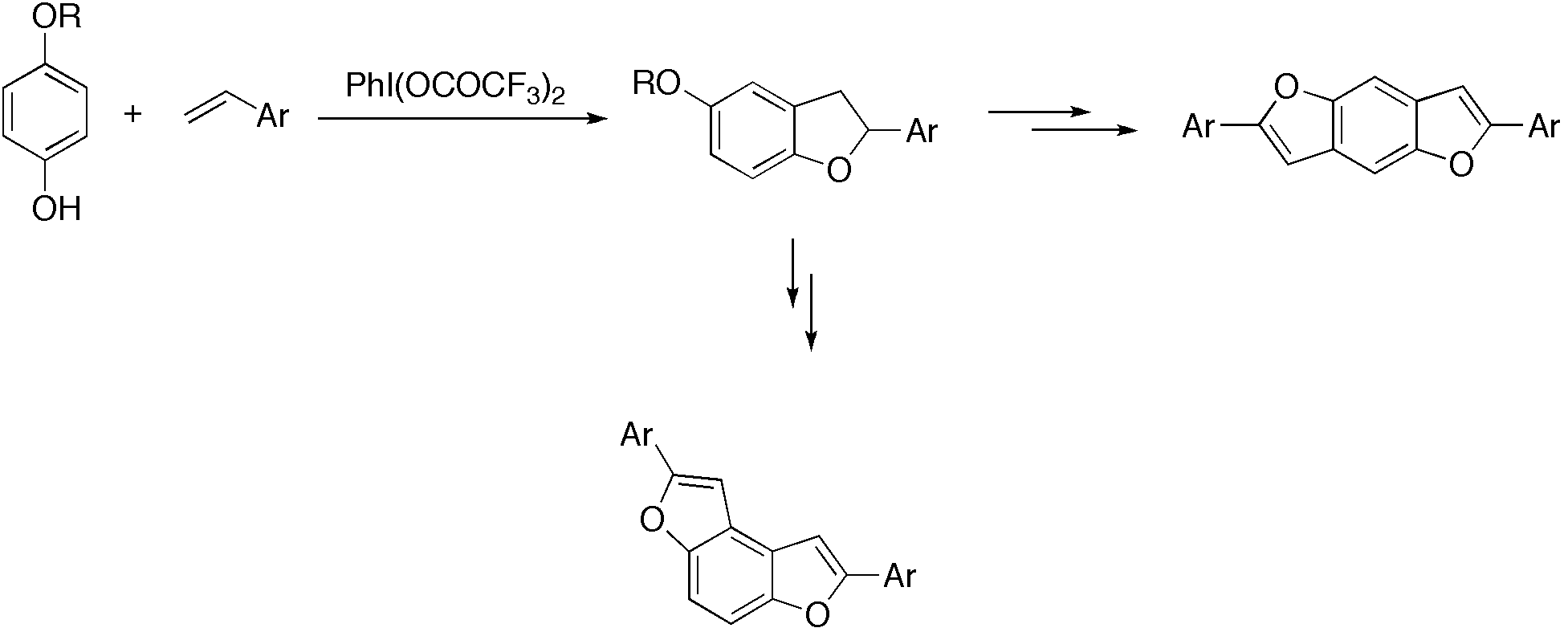 Δημιουργία υποκατεστημένων κυκλοεξα-2,4-διενονών απο την PhI(OAc)2 οξείδωση ο-μεθοξυφαινολών ή την NaIO4 οξείδωση παραγώγων της σαλικυλικής αλκοόλης 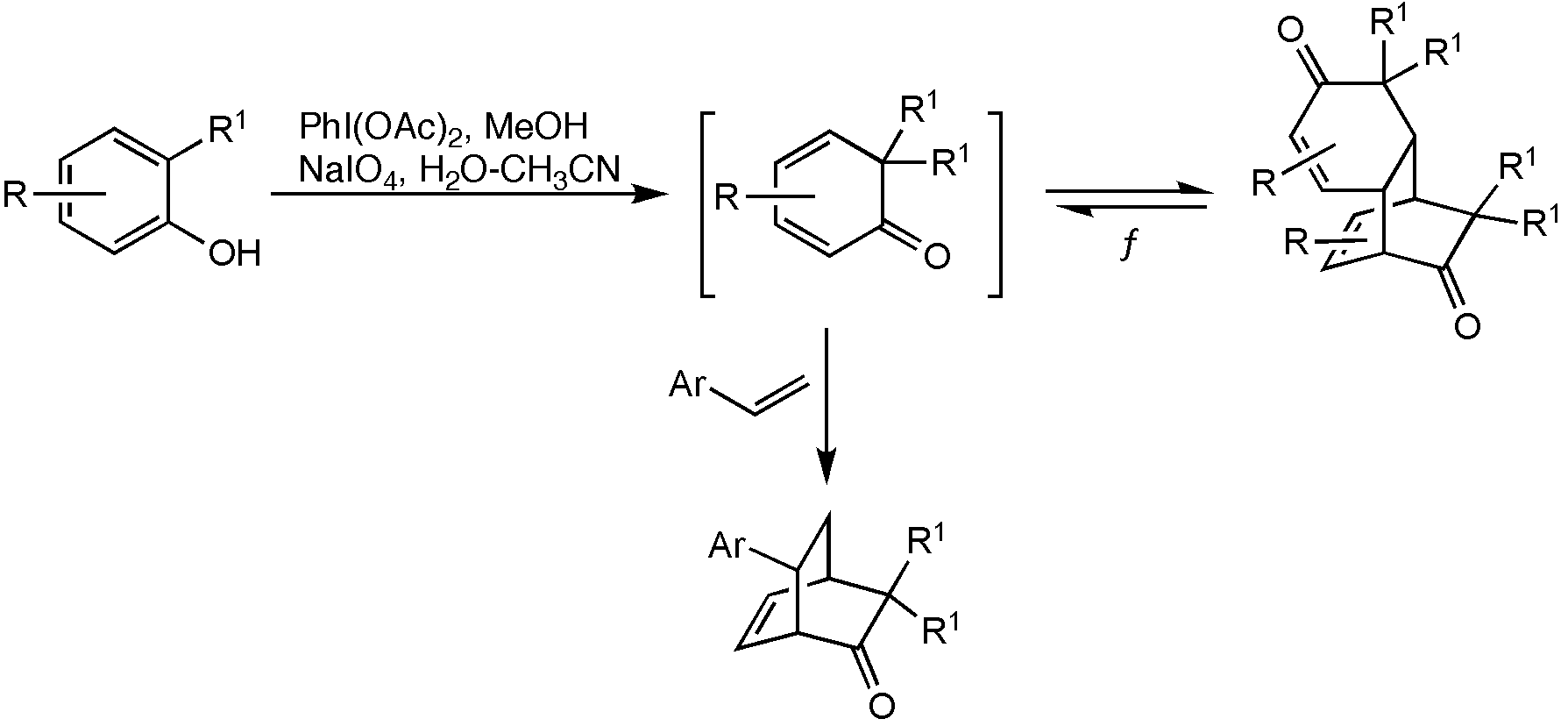 Diels-Alder Reactions of Substituted Cyclohexa-2,4-dienones with Alkenes and Alkynes. Gabrilidis, D.; Kalogiros, C.; Hadjiarapoglou, L. P. Synlett 2004, 2566.  Facile preparation of bicyclo[2.2.2]octenone derivatives via Diels-Alder cycloadditions of in situ- generated masked o-benzoquinones. Kalogiros, C.; Hadjiarapoglou, L. P. Tetrahedron 2011, 67, 3216.Diels-Alder Cycloadditions of Masked o-Benzoquinones with Alkenes. Georgopanou, E.; Martini, K.-I.; Pantazis, P.; Pelagias, P.; Voulgari, P.; Hadjiarapoglou, L. P. J. Org. Chem. 2015, 80, 9682. ΔιδασκαλίαΠροπτυχιακά ΜαθήματαΕργαστήριο Οργανικής Χημείας Ι, Εργαστήριο Οργανικής Χημείας ΙΙ, Οργανική Χημεία ΙΙ, Οργανική Χημεία V, Οργανική Σύνθεση, Εργαστήριο Προχωρημένης Οργανικής Σύνθεσης, Βιβλιογραφική ή/και Εργαστηριακή Ερευνα, Μηχανισμοί στην Οργανική Χημεία, Πτυχιακή εργασία. 